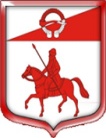 Администрация муниципального образованияСтаропольское сельское поселениеСланцевского муниципального района Ленинградской областиПостановление25.06.2019  				                                                                 № 116 –пНа основании предложения Сланцевской городской прокуратуры от 31.05.2019 № 22-146-2019, руководствуясь от 06 октября 2003 года № 131-ФЗ «Об общих принципах организации местного самоуправления в Российской Федерации», администрация Старопольского сельского поселения постановляет:Утвердить план нормотворческой деятельности администрации муниципального образования Старопольское сельское поселение Сланцевского муниципального района на второе полугодие 2019 года согласно приложению. Разместить данное распоряжение на официальном сайте администрации в сети Интернет http://старопольское.рф/Контроль под исполнением распоряжения возложить на ведущего специалиста администрации Миронову С.А.Глава администрацииМО Старопольское сельское поселение 	                                  В.О.ОвлаховскийПриложение к постановлению администрации от 25.06.2019 №116 -пПлан нормотворческой деятельностиАДМИНИСТРАЦИИ МУНИЦИПАЛЬНОГО ОБРАЗОВАНИЯ СТАРОПОЛЬСКОЕ СЕЛЬСКОЕ ПОСЕЛЕНИЕ СЛАНЦЕВСКОГО МУНИЦИПАЛЬНОГО РАЙОНА ЛЕНИНГРАДСКОЙ ОБЛАСТИ на второе полугодие 2019 годаОб утверждении плана нормотворческой деятельности№ ппНаименование проекта НПАИсполнительСрок исполненияСубъект правотворческой инициативы1Проекты муниципальных правовых актов, регламентирующих бюджетный процессГлавный бухгалтерПо мере необходимости2Проекты муниципальных правовых актов о внесении изменений в регламенты предоставления муниципальных услугРедченко Н.В.По мере необходимости3Проекты постановлений о внесении изменений в муниципальные программыГлавный бухгалтерПо мере необходимости4Проект решения о внесение изменений Положение о контрактной системе в сфере закупок товаров, работ, услуг для обеспечения муниципальных нужд МО Старопольское сельское поселение в раздел 5 Контроль в сфере закупокРедченко Н.В.3 кварталСланцевская городская прокуратура5Проект решения о внесение изменений Положение о контрактной системе в сфере закупок товаров, работ, услуг для обеспечения муниципальных нужд МО Старопольское сельское поселение в раздел 2 ПланированиеРедченко Н.В.4 квартал6Проект постановления об отмене Постановления № 42-п от 01.04.20156 «О требованиях к формированию, утверждению и ведению плана закупок товаров, работ, услуг для обеспечения нужд МО Старопольское сельское поселение»Редченко Н.В.Ноябрь 2019 г7Проект постановления об утверждении программы развития Старопольского сельского поселения на 2020 годГлавный бухгалтер, глава администрации4 квартал8Внесение изменений в решение Совета депутатов Об утверждении Положения о порядке приватизации  объектовмуниципальной собственностиОвлаховский В.О.июльСланцевская городская прокуратура9Программа профилактики нарушений обязательных требований, требований, установленных муниципальными правовыми актами на 2020 г.Миронова С.А.декабрьСланцевская городская прокуратура